Оформление СЭМД по диспансеризацииАвторизуемся в системаПереходим в Учет → Медосмотры → Карты медосмотров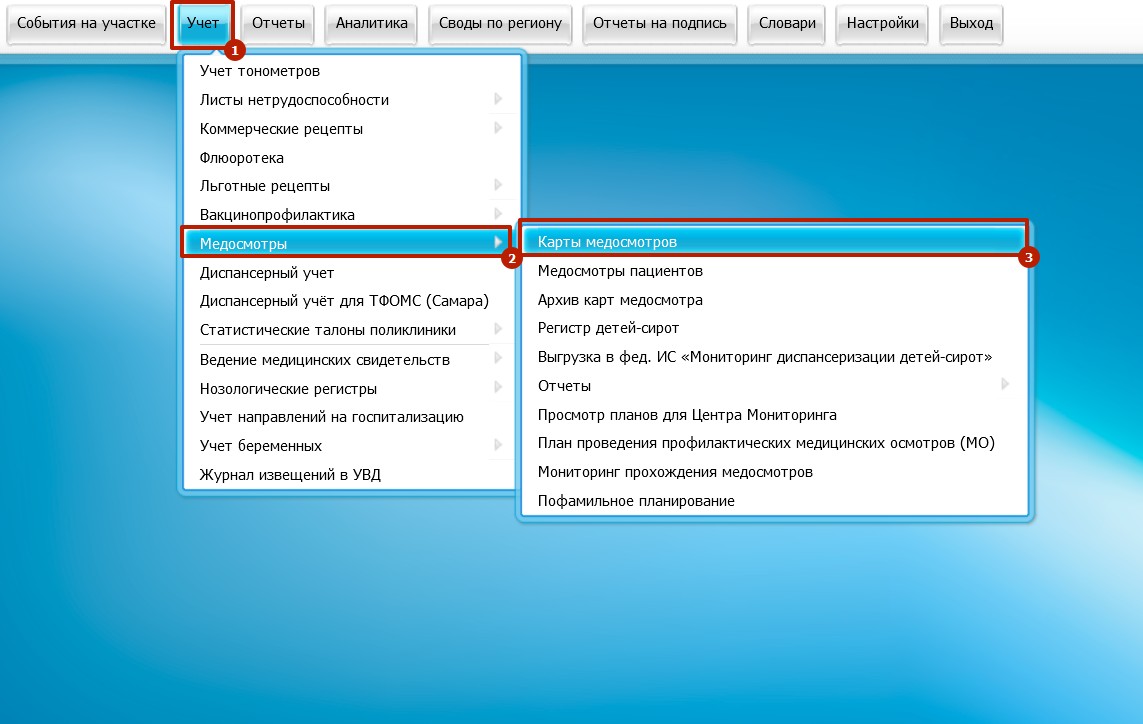 Далее необходимо создать карту по диспансеризации или открыть уже существующуюЕсли карта уже создана, в открывшемся списке ищем пациента Для заполнения данных необходимо нажать на номер карты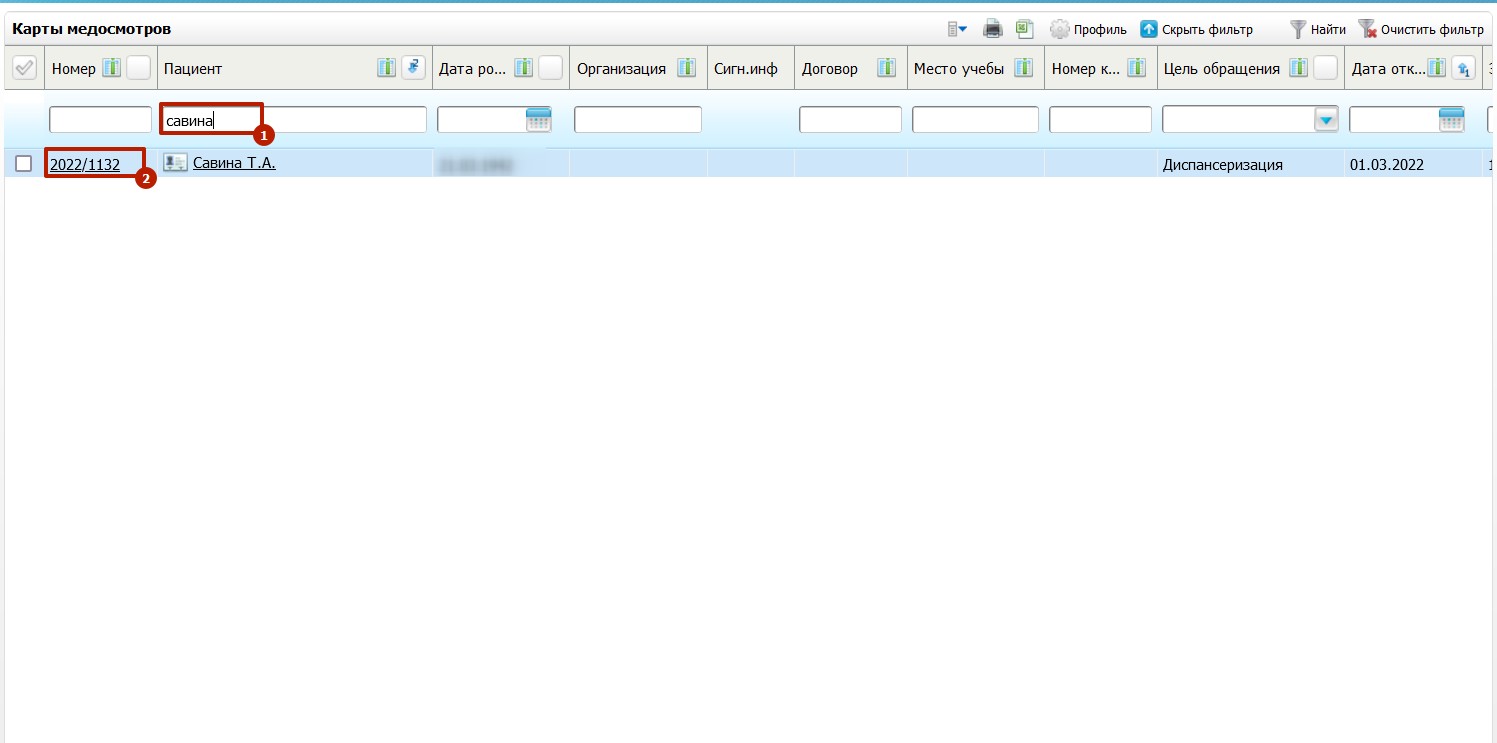 Если на пациента не заведена карта, её необходимо создать по следующему алгоритму:Переходим в Учет → Медосмотры → Карты медосмотров, правой кнопкой мыши “Добавить по шаблону”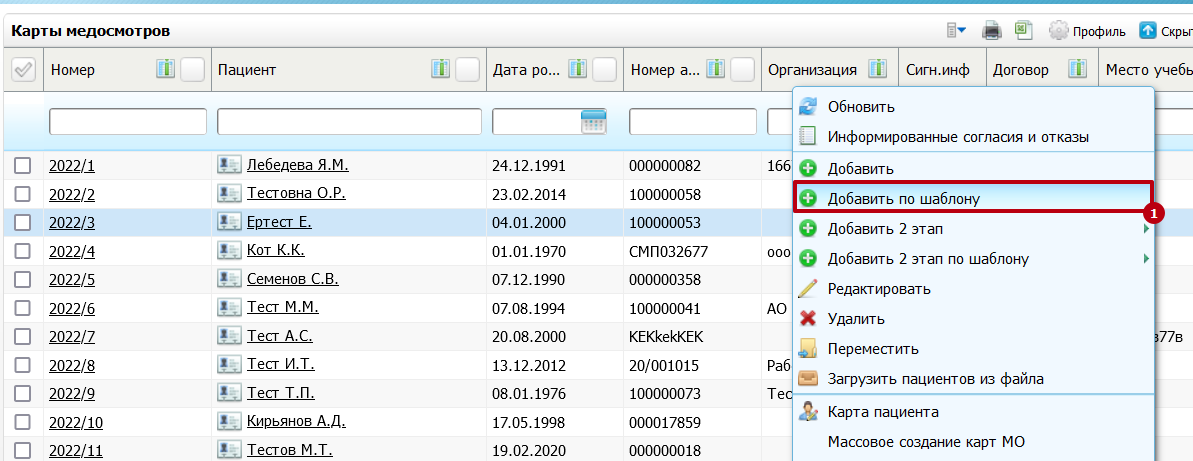 Выбираем “Шаблон карты”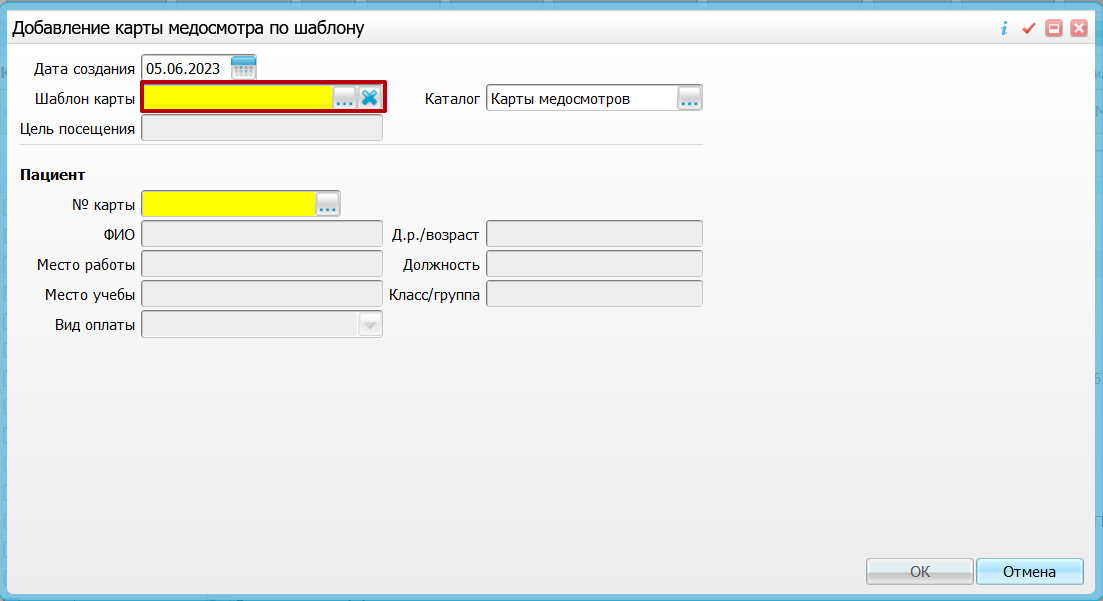 Находим по наименованию необходимый план “DVN_PLAN”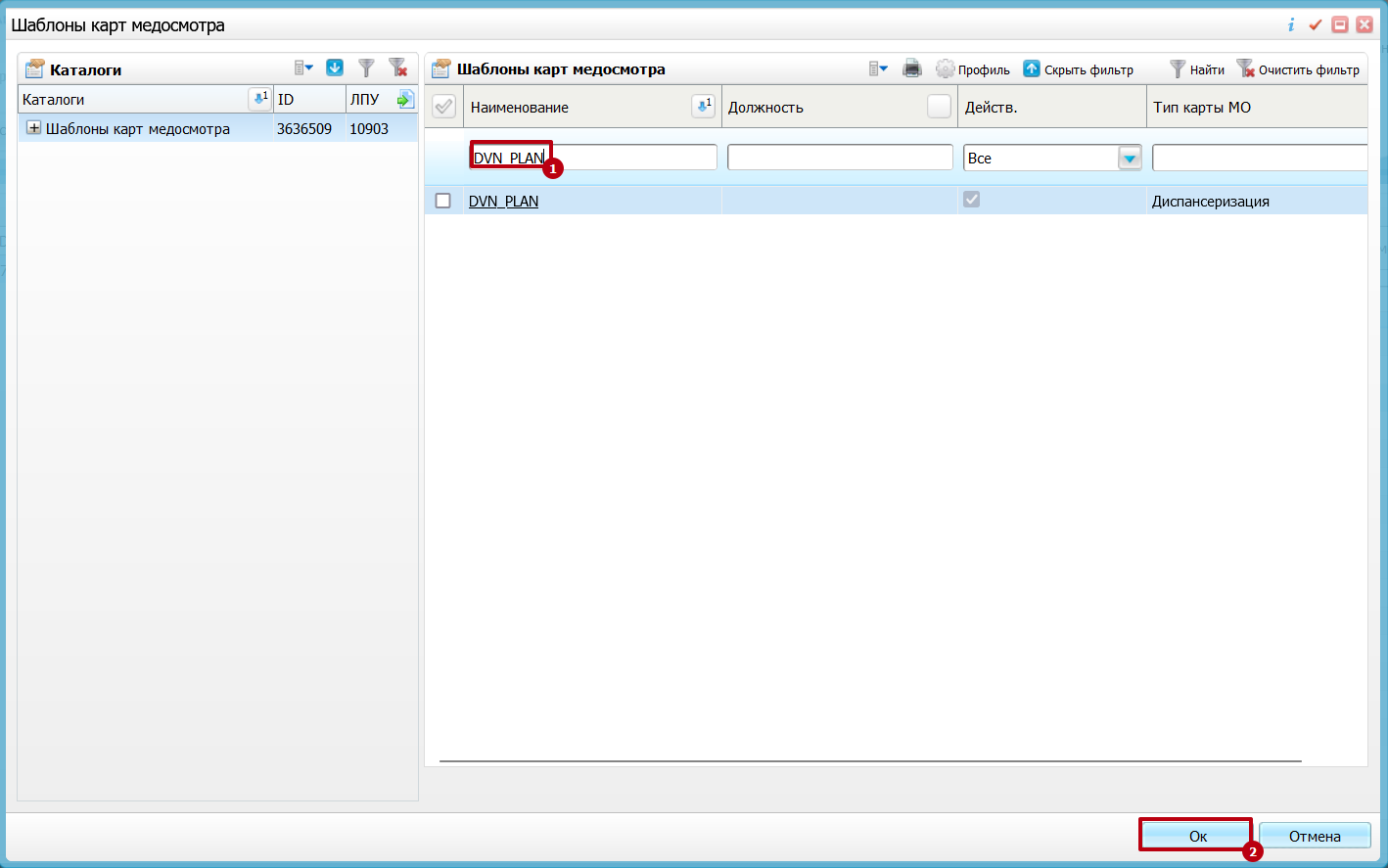 Выбираем пациента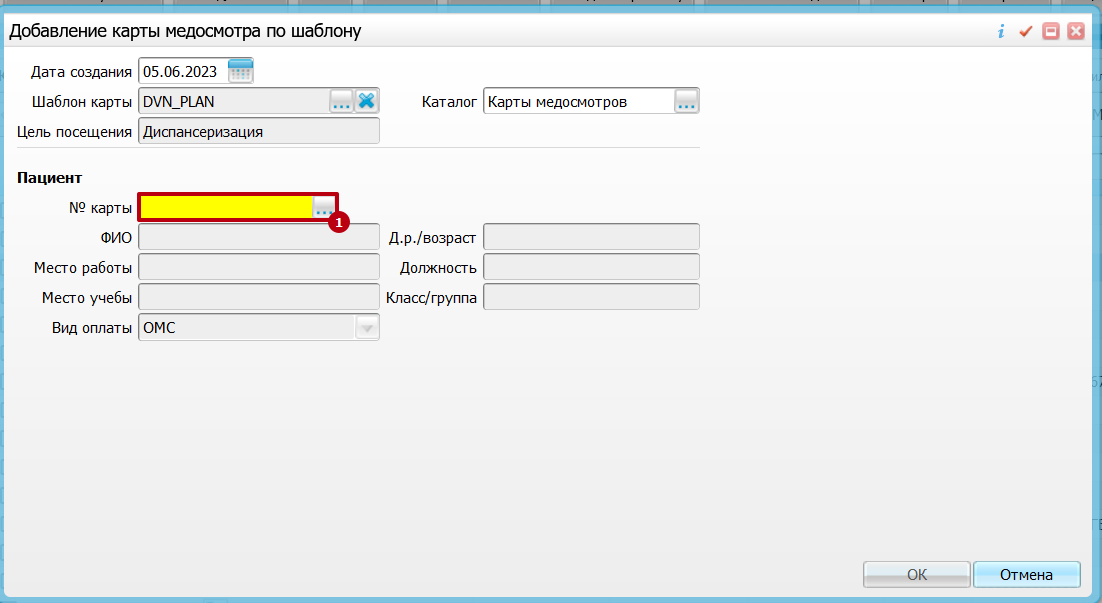 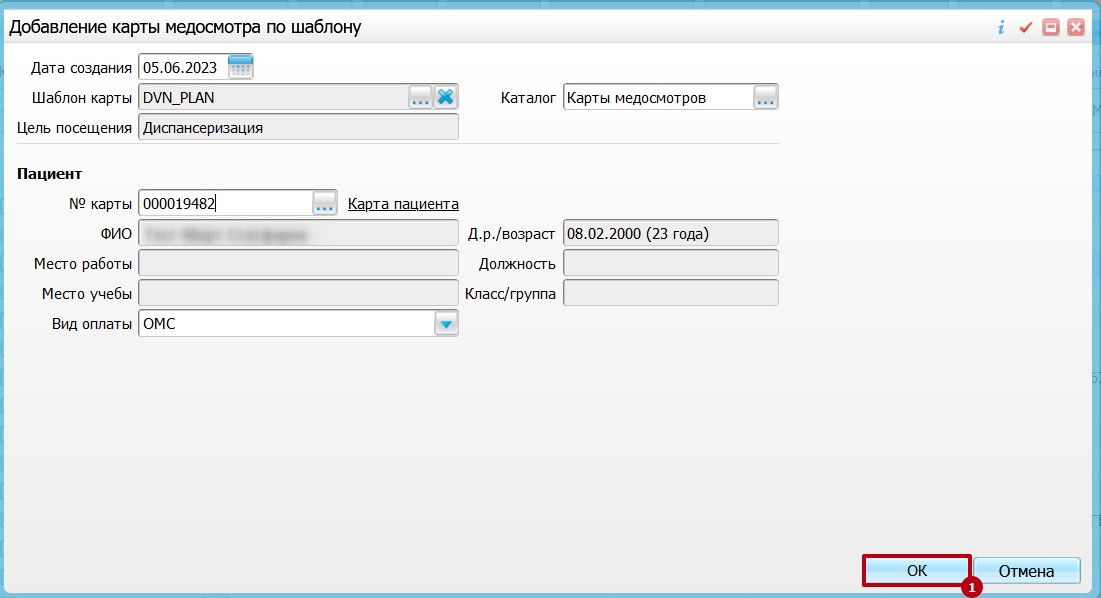 После открытия карты меняем дату открытия карты (первый день диспансеризации)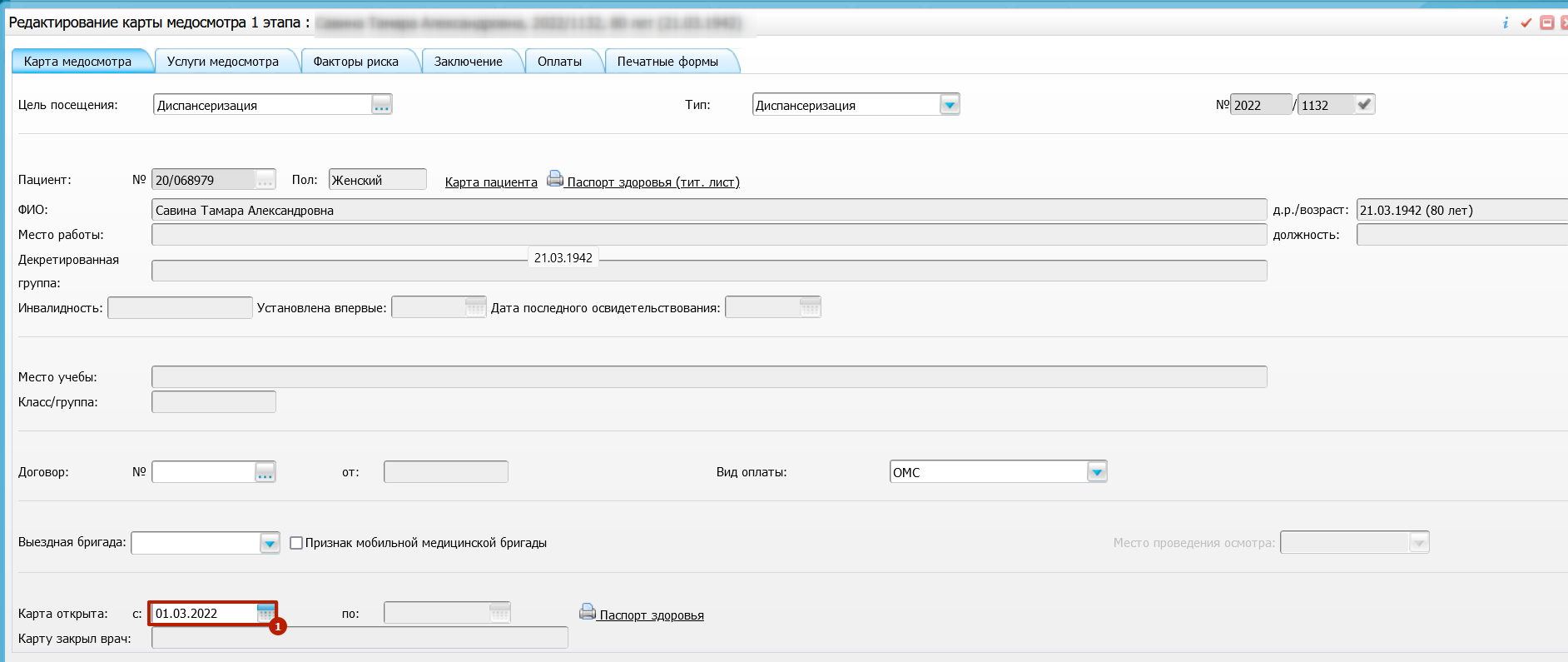 Переходим во вкладку “Услуги медосмотра”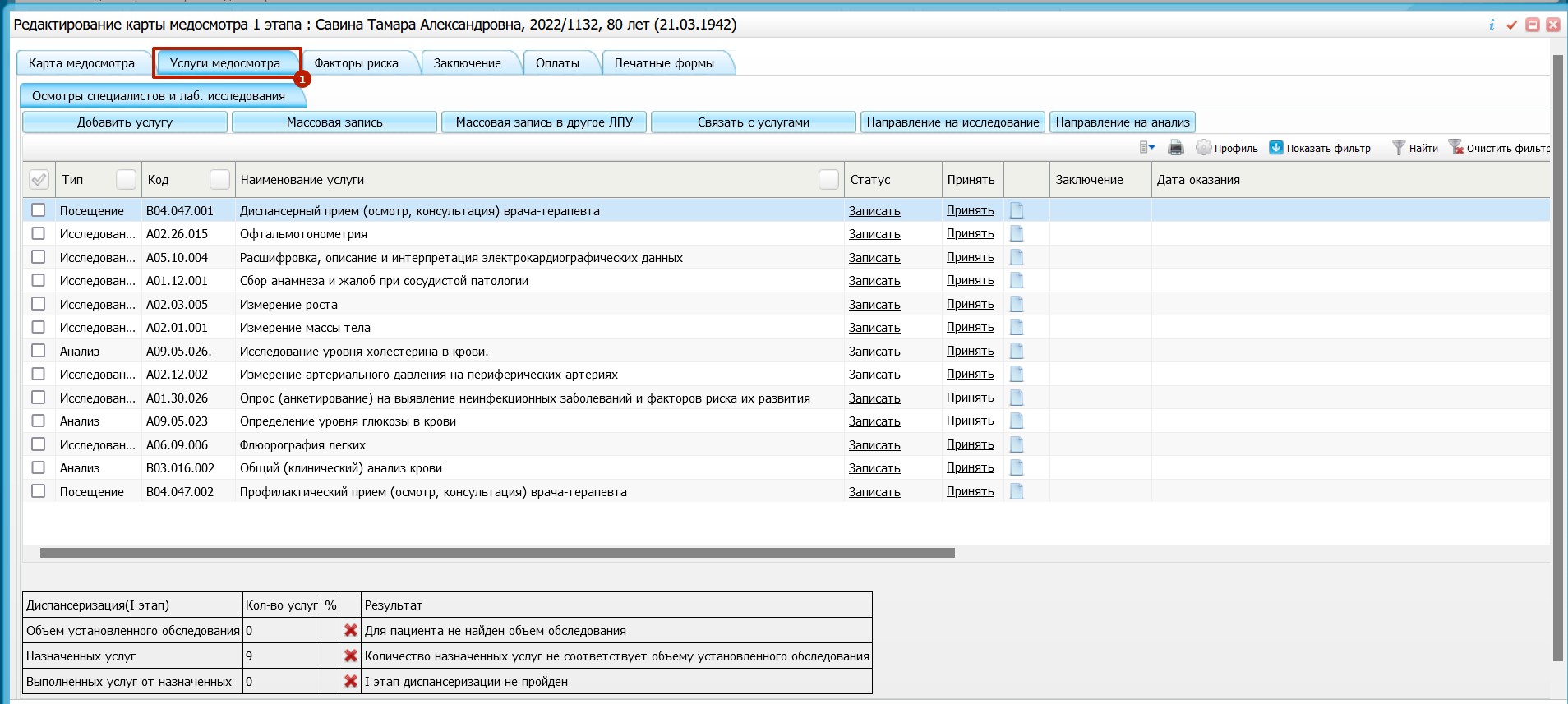 Оформляем услугу B01.047.001 - Прием (осмотр, консультация) врача- терапевта первичный следующим образом:Цель: ДИСПАНСЕРИЗАЦИЯИсход: ОСМОТРРезультат: Например, 317 - Проведена диспансеризация определенных групп взрослого населения - присвоена I группа здоровьяДалее переходим во вкладку «Отчеты» и открываем отчет «Диспансеризация СЭМД». Подписываем его необходимой ЭЦП Врача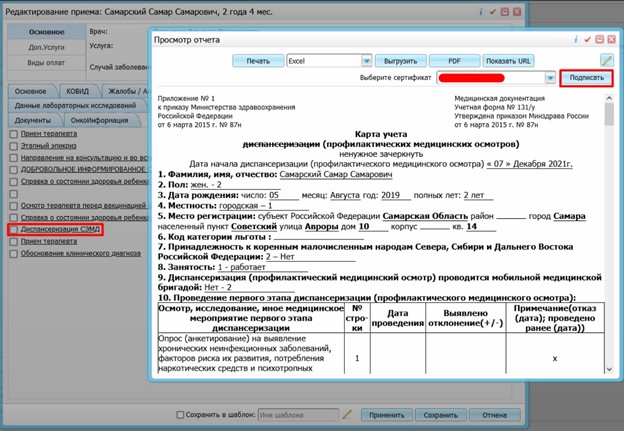 Далее переходим во вкладку «Документы» нажимаем ПКМ по сформировавшемуся документу и «Отчеты на подпись»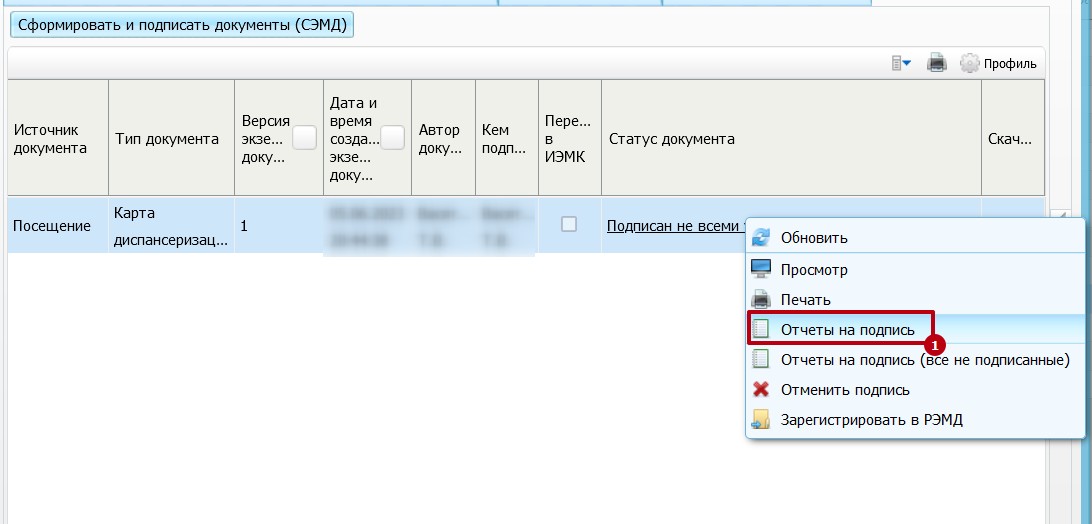 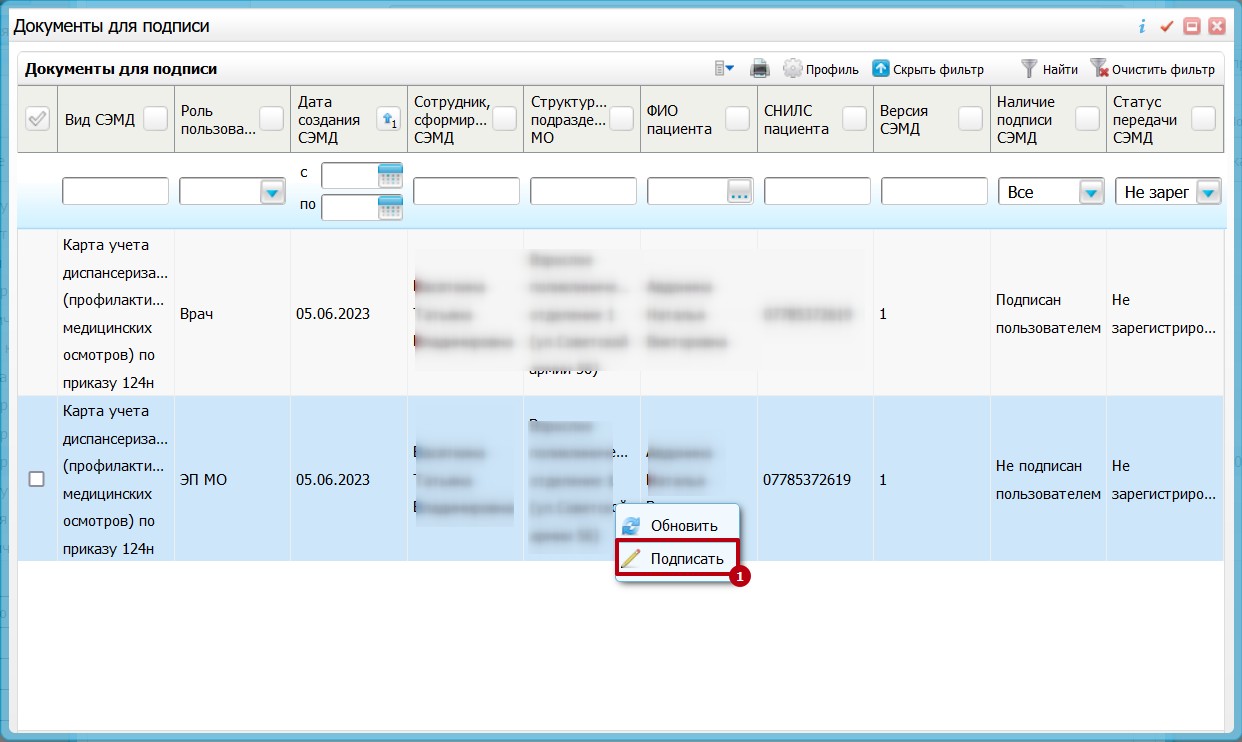 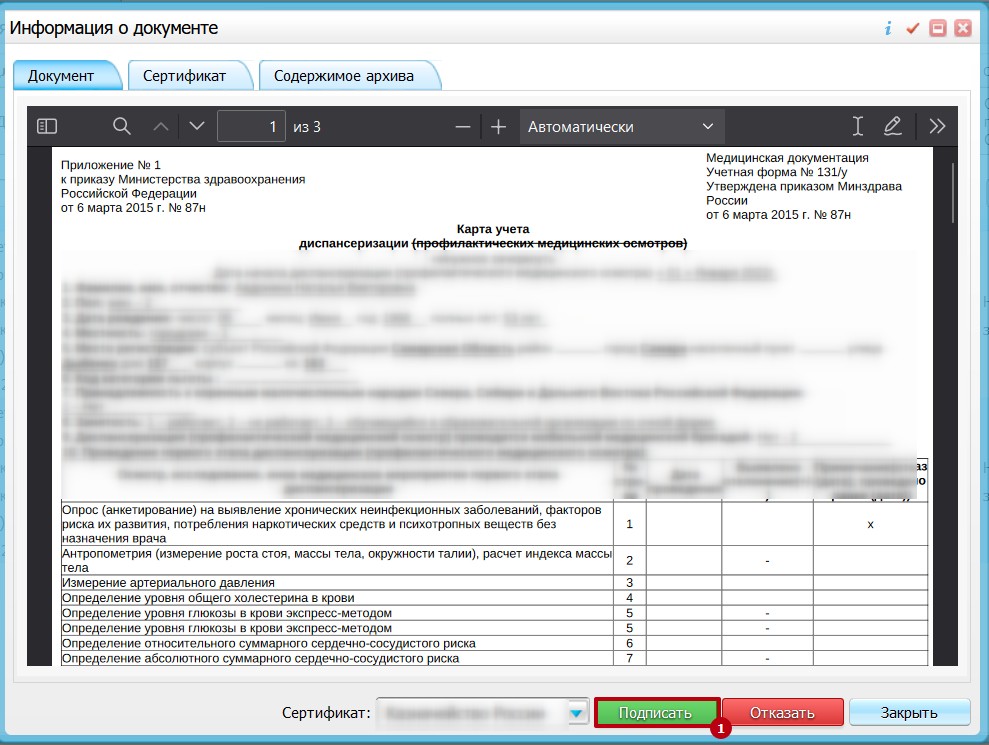 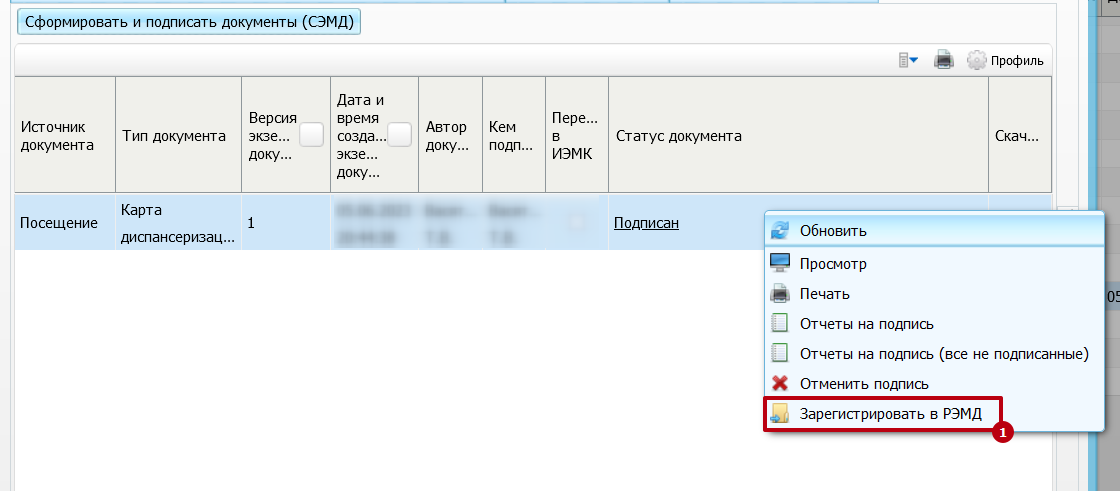 Далее закрываем карту диспансеризации, для этого переходим по вкладку “Заключение”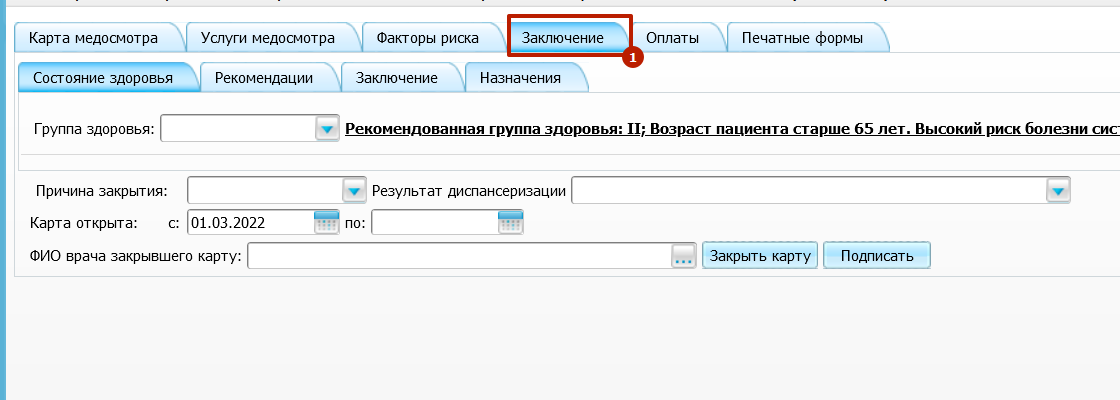 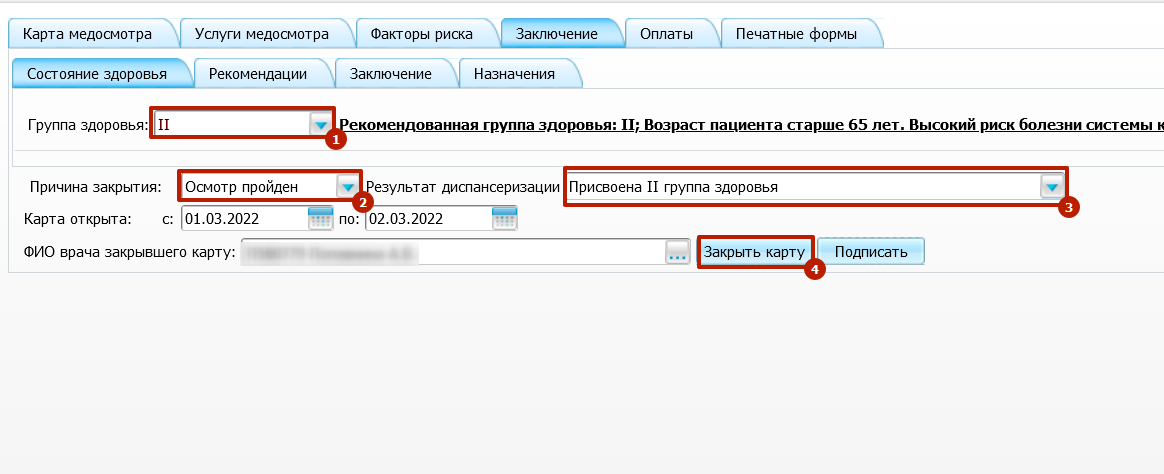 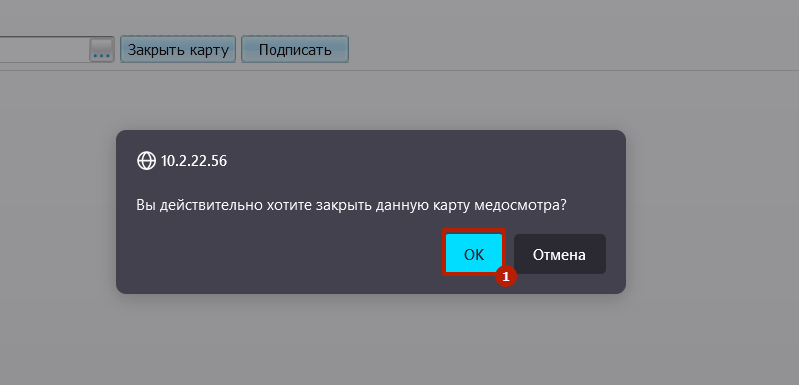 Чтобы сформировать и подписать СЭМД в формате CDA, необходимо выполнить следующие шаги:1. Нажать на кнопку Подписать.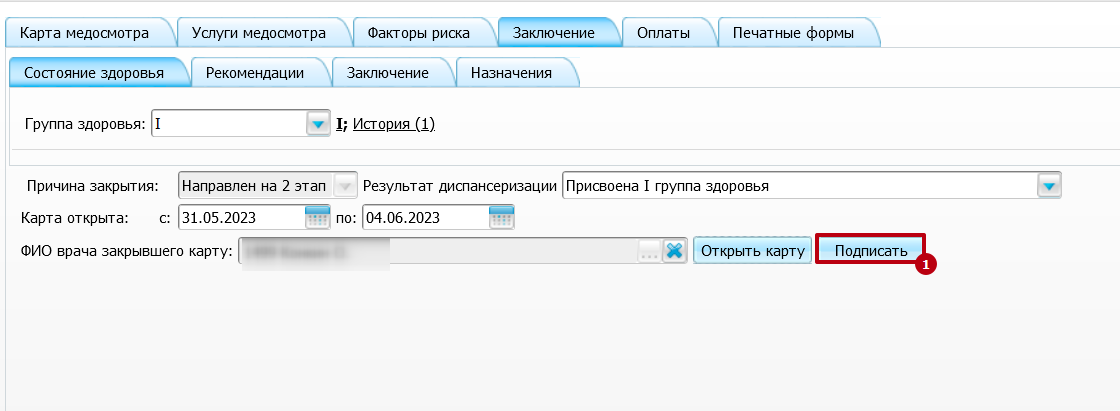 Сформировать и подписать документы (СЭМД)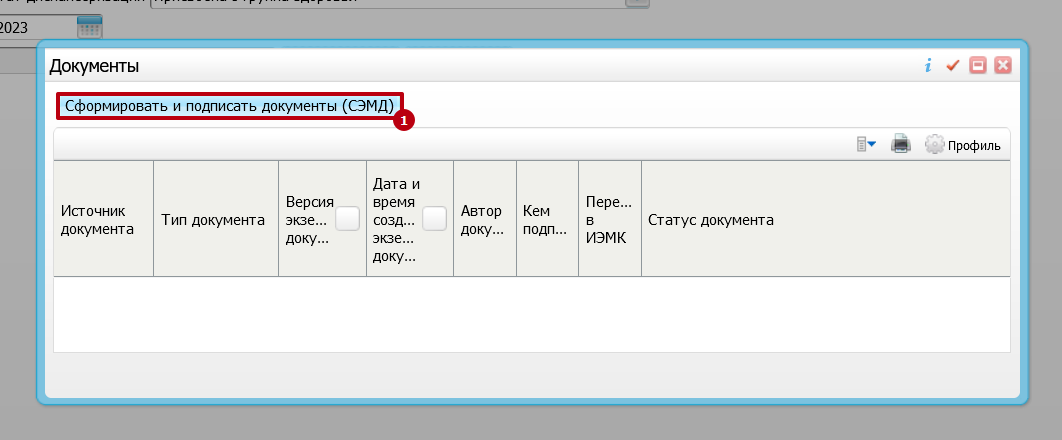 Подписать СЭМД электронной подписью.Отправить на регистрацию в РЭМД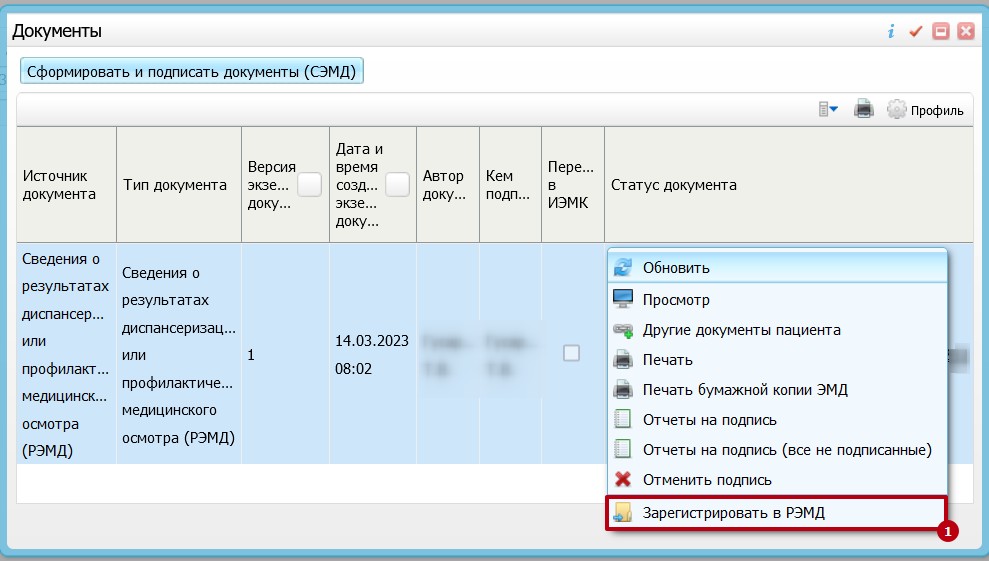 После выполнения этих шагов СЭМД будет сформирован, подписан и отправлен на регистрацию в РЭМД.